Kto vypil šteniatku vodu?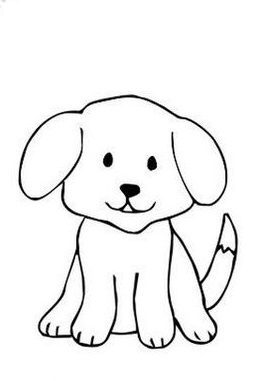  Bol jeden dvorček a na dvorčeku v búde driemalo šteniatko. Spalo, ani sa nepohlo. Slniečko chodilo po oblohe a tiež mu klipkali zlaté viečka, aj ono by si pospalo, ale na oblohe nebol ani jeden obláčik, kde by si položilo hlávku. Poslalo jeden horúci slnečný lúč do misky s vodou a voda sa ihneď vyparila. Obláčiky pary stúpali k nebíčku a slniečko si spokojne na ne položilo unavenú hlávku a zaspalo. Šteniatko pokojne spalo ďalej, až ho zobudil smäd. Rýchlo sa utekalo napiť k miske s vodou. Lenže čo to? „Kde je voda? Ktože mi z misky vypil vodičku?“ hnevalo sa. Po dvore si vykračoval pyšný káčer. „Prepáčte, pán káčer, nevypili ste mi náhodou vodu z misky?“ vypytovalo sa nesmelo šteniatko. Pyšný káčer sa strašne rozhneval. On, káčer, by sa predsa nikdy nenapil z misky hlúpeho šteňaťa! Čo si to bezočivé psíča dovoľuje? Už-už by ho bol dolapil a poštípal na chvostík. Šteniatko ledva ubziklo pred napajedeným káčerom. Keď prišlo k hnojisku, uvidelo, ako tam hrabe kohútia rodinka. Je ich veľa, určite mi oni vypili vodičku, hútalo šteniatko a nesmelo sa opýtalo: „Prepáčte, pán kohút, nevypili mi vodu z misky vaše kuriatka?“ Rozvážny kohút otočil hlavu a prísnym hlasom sa spýtal: „Pilo niektoré kuriatko vodu zo psíkovej misky?“ „Nie, nie, nie, nie, nie,“ poslušne odpovedali zaradom všetky kuriatka. Pre kohúta to bola vybavená vec a viac si šteniatko nevšímal. Šteniatko pátralo po vinníkovi ďalej, až zbadalo na lúke kravičku s teliatkom. Hneď zhurta spustilo: „Hej, Strakaňa, ty si mi určite vypila vodičku z misky!“ vykrikovalo. „Že sa nehanbíš!“ „Múú!“ zamúkala začudovane kravička. „Múúú, čo to táraš, hlupáčik?“ Šteniatko sa naľakalo a radšej utekalo späť na dvorček. Pribehlo k búde a nazrelo pod misku. Už to má! Už vie, kam sa stratila voda! Ukryla sa pred ním do zeme. Šteniatko hrabalo a hrabalo, až zazrelo dážďovku. „Povedz, kto mi vypil vodu ?“ pýtalo sa. Naľakaná dážďovka sa rýchlo zavŕtala do zeme. „Mňau, už toho obviňovania bolo dosť. Slniečko ti vypilo vodu!“ ozvala sa nahnevaná mačka, čo sa vyhrievala na verande domu. Šteniatko sa nešťastne zadívalo na slniečko, ktoré spalo vysoko na obláčiku. „Hej, slniečko, zobuď sa!“ vykrikovalo šteniatko. „Zobralo si mi vodu z misky! Vráť mi ju! Gazda nie je doma a ja som strašne smädné!“ Slnko sa zasmialo a obrátilo hlavu na druhú stranu. „Popros zvieratá z dvora, nech ti ony pomôžu.“